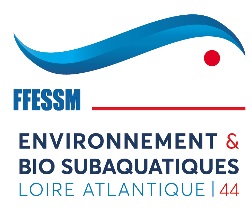 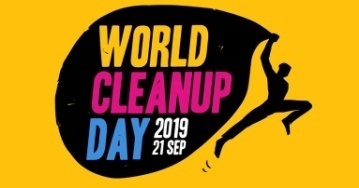 Dans le cadre de la WCUD - Journée Mondiale de Ramassage des Déchets -  la commission Environnement du Codep44 de la FFESSM s'associe avec l'association Hirondelle et le Port de Pornic pour un nettoyage du Port de plaisance de la Noeveillard. Cette action se déroulera le samedi 21 septembre de 9h45 à 12h00.Vous êtes plongeur autonome et vous souhaitez participer à une expérience originale et engagée ?
Inscrivez-vous auprès de la commission dès maintenant : plongeebio44@gmail.com tel : 07 82 09 55 21Plongée ouverte à partir du   N2 technique minimum.Venir avec un bloc gonflé, et tout l’équipement. Notamment des plombs et des gants ! Prévoir une lampe. Plus vos papiers : certificat médical  récent, carnet de plongée et carte de la Fédé.Programme : 9h45 accueil sur le port de plaisance de Pornic Noeveillard. Vérification des papiers et du matériel10h00 briefing logistique. Préparation matériel10h45 répartition des plongeurs. 11h00 mise à l'eau12h00 fin de plongée12h30 pot13h00 pause déjeuner libre espace au village WCUD place du Môle à Pornic13h30 RV au Village pour expliquer notre action et faire le bilan___________________________________________________________________________FICHE D’INSCRIPTIONA renvoyer par mail avant le 19 septembre 2019 à         plongeebio44@gmail.comNom et prénom : 						Tél  mobile : Mail :								Club : Niveau : 				N° licence :			 N° tél de la personne à prévenir si … : 	 Si possible, je souhaite plonger avec ....................Ville de départ pour co-voiturage : Pour vous organiser en co-voiturage, vous recevrez la liste des participants deux jours avant